Subsidieaanvraag: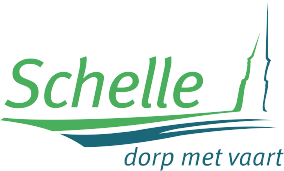 Kleine Landschapselementen (KLE)en Fauna- en Floraontwikkeling (FFO) 2024Ondergetekende (naam en voornaam):  	woonachtig te (straat en nr.):    	postcode en gemeente:	 	telefoonnummer:	 	e-mailadres:    	rekeningnummer:  	Indien de aanvrager niet de eigenaar van het gebouw is:naam en voornaam eigenaar:  	adres eigenaar (straat en nr.):  	postcode & gemeente eigenaar:  	telefoonnummer eigenaar:  	e-mailadres eigenaar:  	Becijfering van de premie (max. 186euro): 	(aantal geplante knotbomen in de bomenrij)	x	3euro =	euro 	(aantal geknotte bomen in de knotbomenrij)	x	13euro =	euroTotaal premie =	euroGegevens subsidie-items:Straat en huisnummer item(s):  	 Gemeente item(s): 2627 SchellePerceelgrootte:  	Kadasternummer:  	Soort van de aangeplante/onderhouden knotbomen:  	Voorgenomen periode van uitvoering:  	Bij te voegen:Bewijs van eigendom, pacht, vruchtgebruik of enig ander uitgevoerd recht op een onroerend goed en ondertekenen door eigenaar (indien de aanvrager de eigenaar niet is) van aanvraagformulier (paragraaf A. t.e.m. F.) en de bijlage ‘Verklaring op eer’.Situeringsplan, met duidelijke schaalgrootte van het object waarvoor een toelage wordt aangevraagd.Ondertekende “Verklaring op eer”.In geval de aanvraag een project inhoudt: voorstel van de hoogte van betoelaging.Voorwaarden:Ondergetekende verklaart dat bovenstaand formulier naar waarheid is ingevuld en dat aan de voorwaarden van het gemeenteraadsbesluit van 10 maart 2004 aangaande het gemeentelijke subsidiereglement Kleine Landschapselementen (KLE) en Fauna- en Floraontwikkeling is voldaan en ondertekent daartoe de ‘Verklaring op eer’.Ingediend te Schelle op (datum):	/	/2024Handtekening aanvrager:handtekening eigenaar(De eigenaar is op de hoogte van de aanvraag en gaat hiermee akkoord.)Verklaring op eerOndergetekende(n) verklaart/verklaren op eer dat er, bij de aanvraag voor Kleine Landschapselementen en Fauna– en Floraontwikkeling, voldaan is aan volgende voorwaarden:0	De aanvrager is gerechtigd tot het verrichten van de aanleg – of onderhoudswerken waarvoor de aanvraag ingediend wordt.De aangevraagde werken zijn in overeenstemming en verlopen volgens de van toepassing zijnde (plaatselijke) regelgevingen en of gebruiken. Indien de aanvraag het akkoord vergt van een buur eist, zit deze bij de aanvraag.De aanvrager verbindt zich tot de nodige instandhoudingzorg, voor de objecten waarvoor de toelage werd verkregen.De bestaande beplantingen zijn niet onderworpen aan een vellingvergunning en het zijn geen beplantingen die voortvloeien uit de toekenning van een velling-, bouw- of milieuvergunning.De toelage voor het onderhoud van knotbomen is nog niet binnen een tijdsbestek van 7 jaar aangevraagd.Voor de aanplant van een knotbomenrij: de plantafstand in de rij bedraagt 7 tot 10 m voor hoogstammige bomen en 2,5 tot 7 m voor knotbomen & de aanplanting betreft minstens 10 bomen of poten.Voor het onderhoud van een knotbomenrij: enkel knotrijpe bomen worden onderhouden; de periode van onderhoud loopt van begin november tot eind februari; de staken zijn onder een schuine hoek afgezet tot aan de stamBinnen de drie maanden na voltooiing van de werken wordt bijgevoegde invulstrook afgegeven ter aanvraag van de uitbetaling.Ondertekend te Schelle op (datum):	/	/2024Handtekening aanvrager:handtekening eigenaar(Indien de aanvrager niet de eigenaar is.)Kennisgeving voltooiing der werkenOndergetekende verklaart dat de werken zoals aangegeven bij de subsidieaanvraag van KLE en FFO op naam van (naam van aanvrager + eventueel naam van eigenaar):voltooid zijn op (datum voltooiing)	/	/	en vraagt de betaling van de subsidie aan. Adres uitgevoerde werken:  				Ondertekend te Schelle op (datum):	/	/ 	Handtekening aanvrager: